李楠新增内容头像照片更换：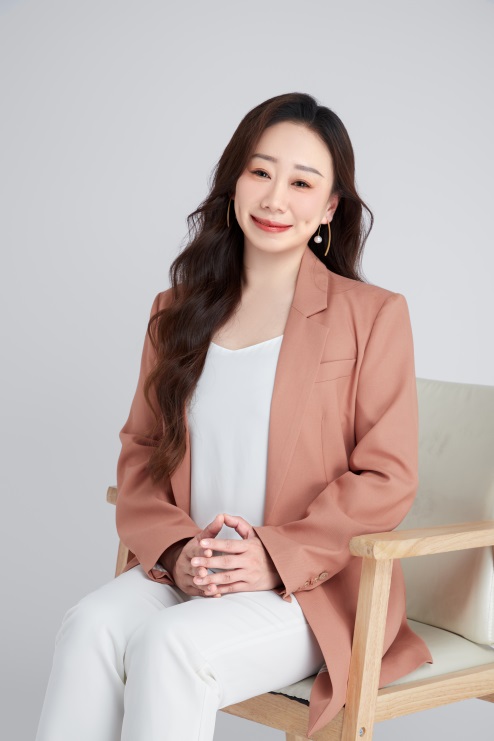 代表性论文新增：撰写的“大学生造黄谣事件接连发生引关注，需加强高校学生思想政治和法治教育”的建议被2023年3月《人民日报内参》采用。其他（获奖成果、专利）等新增：作为唯一指导教师指导学生向玲萱在2022年天津市大中小学“立志铸忠魂 奋斗新时代”主题演讲比赛一等奖、优秀指导教师。作为唯一指导教师指导学生马雯靖在2022年天津市大中小学“立志铸忠魂 奋斗新时代”主题演讲比赛三等奖，优秀指导教师。作为第一指导教师指导学生袁心月等在2022年天津市大中小学生思政辩论赛中荣获大学组优胜奖。作为第一指导教师指导学生袁心月等在国网天津电力杯第八届“天津环境文化节”活动中荣获高校环保辩论赛二等奖。作为第一指导教师指导学生周裕皓在“天津市保密宣传教育高校行”——保密主题演讲比赛中荣获学生组二等奖。